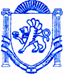 	  РЕСПУБЛІКА КРИМ	РЕСПУБЛИКА КРЫМ	КЪЫРЫМ ДЖУМХУРИЕТИБАХЧИСАРАЙСЬКИЙ РАЙОН	                                     БАХЧИСАРАЙСКИЙ РАЙОН                               БАГЪЧАСАРАЙ  БОЛЮГИНИНЪ УГЛІВСЬКА СІЛЬСЬКА РАДА	                                УГЛОВСКИЙ СЕЛЬСКИЙ  СОВЕТ                               УГЛОВОЕ  КОЙ  ШУРАСЫРЕШЕНИЕ51-я сессия 1-го созыва«07» ноября 2017г.				№ 459О необходимости осуществления ремонтауличного освещения на пл. Ленина, расположенной по ул. Ленина, 68д в с. Угловое, Бахчисарайского районаРеспублика КрымВ соответствии с Федеральным законом «Об общих принципах организации местного самоуправления в Российской Федерации» № 131 - ФЗ от 06.10.2003 года, Законом Республики Крым «Об основах местного самоуправления в Республике Крым» № 54-ЗРК от 08 августа 2014 года, Уставом муниципального образования Угловское сельское поселение Бахчисарайского района Республики Крым, на основании акта обследования депутатами Угловского сельского совета 1-го созыва от 02.11.2017г., протокола совместного заседания постоянных комиссий Угловского сельского совета от 07.11.2017 года, УГЛОВСКИЙ СЕЛЬСКИЙ СОВЕТ РЕШИЛ:1. Признать необходимым осуществление ремонта уличного освещения на пл. Ленина, расположенной по ул. Ленина, 68д в с. Угловое, Бахчисарайского района Республика Крым.Председателю Угловского сельского совета – главе администрации Угловского сельского поселения в ноябре 2017 года заказать технические условия для присоединения к электрическим сетям ГУП РК «Крымэнерго».Председателю Угловского сельского совета – главе администрации Угловского сельского поселения в 2017 году заказать проектно - сметную документацию по ремонту уличного освещения на пл. Ленина, расположенной по ул. Ленина, 68д в с. Угловое, Бахчисарайского района Республика Крым.Источником финансирования считать собственные средства бюджета Угловского сельского поселения.Настоящее Решение подлежит обнародованию на информационном стенде администрации Угловского сельского поселения и дополнительно на официальном сайте Угловского сельского совета (www.угловскийсовет.рф) и вступает в силу с момента его подписания.Председатель Угловского сельского совета –глава администрации Угловского сельского поселения                                                                    Н.Н. Сосницкая